Третья (Внеочередная )сессия Собрания депутатов                                                                                                 муниципального образования «Ардинское сельское поселение»                                                    третьего созываРЕШЕНИЕСобрания депутатовАрдинского сельского поселенияот 13 ноября  2014  года  № 19Об установлении на территории муниципального образования «Ардинское сельское поселение» налога на имущество физических лицВ соответствии с Федеральным законом от 6 октября 2003г. № 131-ФЗ «Об общих принципах организации местного самоуправления в Российской Федерации», Налоговым кодексом Российской Федерации, Законом Российской Федерации от 4 октября 2014 года № 284-ФЗ «О внесении изменений в статьи 12 и 85 части первой и часть вторую Налогового кодекса Российской Федерации и признании утратившим силу Закона Российской Федерации «О налогах на имущество физических лиц» и главой 32 части второй Налогового кодекса Российской Федерации, руководствуясь  Уставом муниципального образования «Ардинское сельское поселение», Собрание депутатов муниципального образования «Ардинское сельское поселение» р е ш а е т:1. Установить и ввести в действие с 1 января 2015 года на территории муниципального образования «Ардинское сельское поселение» налог на имущество физических лиц.2. Установить ставки  налога на имущество физических лиц исходя из кадастровой стоимости объекта налогообложения:1) 0,1 процента в отношении:жилых домов, жилых помещений;объектов незавершенного строительства в случае, если проектируемым назначением таких объектов является жилой дом;единых недвижимых комплексов, в состав которых входит хотя бы одно жилое помещение (жилой дом);гаражей и машино-мест;хозяйственных строений или сооружений, площадь каждого из которых не превышает 50 квадратных метров и которые расположены на земельных участках, предоставленных для ведения личного подсобного, дачного хозяйства, огородничества, садоводства или индивидуального жилищного строительства;2) 2 процента в отношении объектов налогообложения, включенных в перечень, определяемый в соответствии с пунктом 7 статьи 378.2 Налогового кодекса Российской Федерации, в отношении объектов налогообложения, предусмотренных абзацем вторым пункта 10 статьи 378.2 Налогового кодекса Российской Федерации, а также в отношении объектов налогообложения, кадастровая стоимость каждого из которых превышает 300 миллионов рублей;3) 0,5 процента в отношении прочих объектов налогообложения.	3. Установить следующие налоговые вычеты при определении налоговой базы по налогу на имущество физических лиц в отношении объектов налогообложения исходя из их кадастровой стоимости:1) Налоговая база в отношении квартиры определяется как ее кадастровая стоимость, уменьшенная на величину кадастровой стоимости 20 квадратных метров общей площади этой квартиры.2) Налоговая база в отношении комнаты определяется как ее кадастровая стоимость, уменьшенная на величину кадастровой стоимости 10 квадратных метров площади этой комнаты.3) Налоговая база в отношении жилого дома определяется как его кадастровая стоимость, уменьшенная на величину кадастровой стоимости 50 квадратных метров общей площади этого жилого дома.4) Налоговая база в отношении единого недвижимого комплекса, в состав которого входит хотя бы одно жилое помещение (жилой дом), определяется как его кадастровая стоимость, уменьшенная на один миллион рублей.4. Установить ставки по налогу на имущество физических лиц исходя из инвентаризационной стоимости объекта налогообложения на основе умноженной на коэффициент-дефлятор суммарной инвентаризационной стоимости объектов налогообложения, принадлежащих на праве собственности налогоплательщику (с учетом доли налогоплательщика в праве общей собственности на каждый из таких объектов), расположенных в пределах одного муниципального образования, в следующих размерах: 5. Налоговая база в отношении объектов налогообложения определяется исходя из их кадастровой стоимости, за исключением случаев, предусмотренных абзацем вторым настоящего пункта, в случае принятия законодательного акта Республики Марий Эл, устанавливающего единую дату начала применения на территории Республики Марий Эл порядка определения налоговой базы исходя из кадастровой стоимости объектов налогообложения с учетом положений статьи 5 Налогового кодекса Российской Федерации.Налоговая база в отношении объектов налогообложения, за исключением объектов, указанных в абзаце третьем настоящего пункта, определяется исходя из их инвентаризационной стоимости в случае, если законодательным актом Республики Марий Эл не принято решение, предусмотренное абзацем первым настоящего пункта.Налоговая база в отношении объектов налогообложения, включенных в перечень, определяемый в соответствии с пунктом 7 статьи 378.2 Налогового кодекса Российской Федерации, а также объектов налогообложения, предусмотренных абзацем вторым пункта 10 статьи 378.2 Налогового кодекса Российской Федерации, определяется исходя из кадастровой стоимости указанных объектов налогообложения.6. Установить налоговые льготы для категорий налогоплательщиков, указанных в части 1 статьи 407 Налогового кодекса Российской Федерации. Установить налоговые льготы для следующих категорий налогоплательщиков:1) Почетным гражданам муниципального образования «Ардинское сельское поселение»;2) Членам Добровольной пожарной охраны муниципального образования «Ардинское сельское поселение»;3) Председателям территориального общественного самоуправления муниципального образования «Ардинское сельское поселение».7. Права и обязанности участников отношений, регулируемых законодательством Российской Федерации о налогах и сборах, возникшие в отношении налоговых периодов по налогу на имущество физических лиц, истекших до 1 января 2015 года, осуществляются в порядке, установленном  решениями Собрания депутатов муниципального образования «Ардинское сельское поселение»  от 16 ноября 2010 года № 44 «Об установлении налога на имущество физических лиц», действующих до дня вступления в силу настоящего решения.8. Признать утратившими силу:Решение Собрания депутатов муниципального образования «Ардинское сельское поселение»   от 16 ноября 2010 года № 44 «Об установлении налога на имущество физических лиц»;Решение Собрания депутатов муниципального образования «Ардинское сельское поселение»   от 16 декабря 2011 года № 88 «О внесении изменений в решение Собрания депутатов Ардинского сельского поселения от 16 ноября 2010 года № 44 «Об установлении налога на имущество физических лиц»;Решение Собрания депутатов муниципального образования «Ардинское сельское поселение»    от 05 ноября 2013 года № 163 «О внесении изменений в решение Собрания депутатов Ардинского сельского поселения от 16 ноября 2010 года № 44 «Об установлении налога на имущество физических лиц»;Решение Собрания депутатов муниципального образования «Ардинское сельское поселение» от  25 марта 2014 года № 177 «О внесении изменений в решение Собрания депутатов Ардинского сельского поселения от 16 ноября 2010 года № 44 «Об установлении налога на имущество физических лиц».9.  Настоящее решение вступает в силу с 1 января 2015 года, но не ранее чем по истечении одного месяца со дня его официального опубликования и не ранее 1-го числа очередного налогового периода по соответствующему налогу.10. Опубликовать настоящее решение в районной газете «Восход».Глава муниципального образования «Ардинское сельское поселение»,председатель Собрания депутатов муниципального образования«Ардинское сельское поселение» 			                     Н.В.СорокинСуммарная инвентаризационная стоимость объектов налогообложения, умноженная на коэффициент-дефлятор (с учетом доли налогоплательщика в праве общей собственности на каждый из таких объектов)Ставка налогаДо 300 000 рублей включительно0,1 %Свыше 300 000 до 500 000 рублей включительно0,2 % Свыше 500 000 рублей1 % 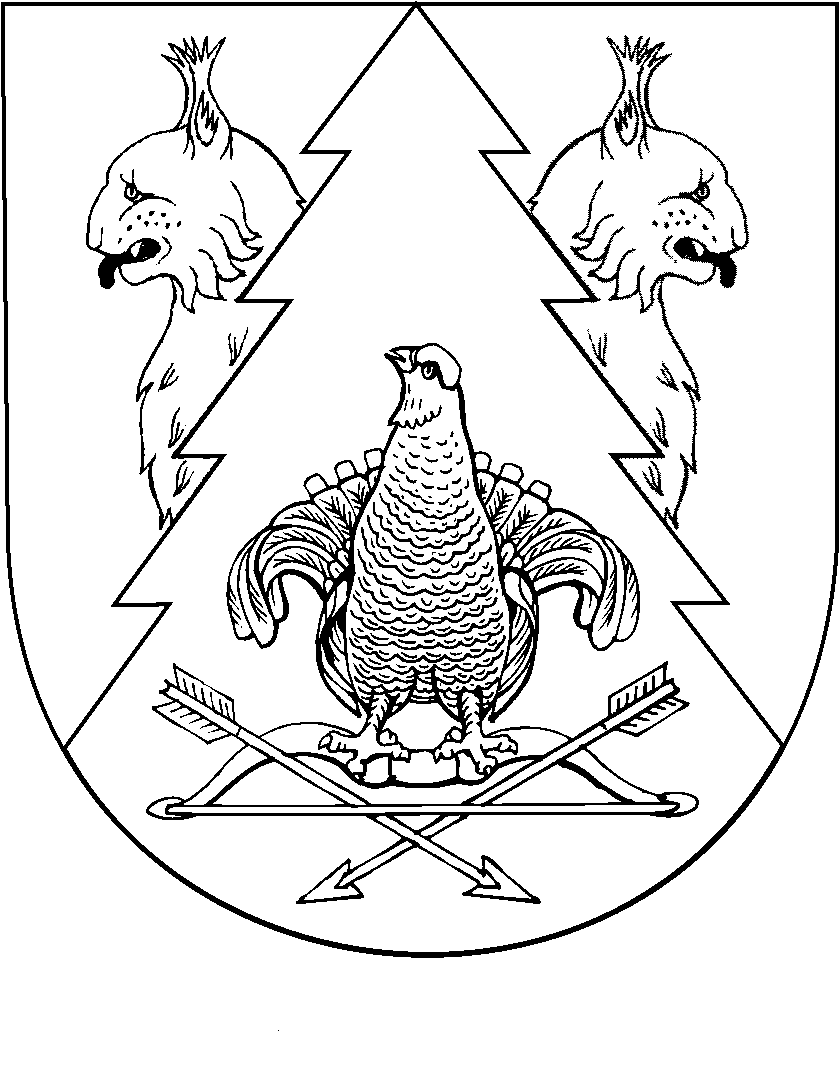 